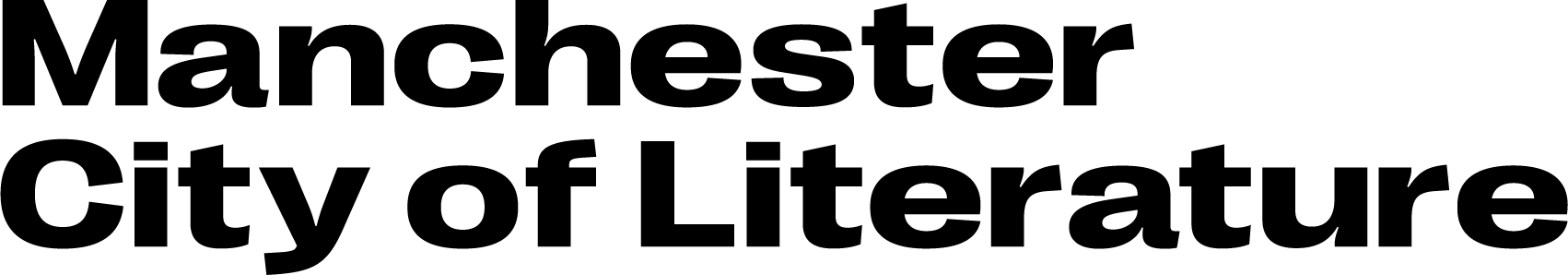 Equality Monitoring FormWe would like to ask you some questions about yourself. These questions are optional. You do not have to answer but in doing so you will be helping Manchester City of Literature to monitor how well it is achieving its aim to be diverse and inclusive in its governance and recruitment, and to inform improvements in the future.Your answers will not be seen by the appointment panel during the recruitment process and will have no bearing on your application.All responses will remain anonymous and confidential. They may be shared with our Board of Trustees, Executive Office and funding partners, after the recruitment process is concluded, but only in an aggregated and anonymous form, where the answers of all applicants are reported as a whole.Role applied for: _______________________________________Gender What is your gender?	Female	Male	Non-Binary	Prefer not to say
Gender Identity Do you identify with the gender you were assigned at birth? (e.g. male or female)	Yes	No	Prefer not to say
Age What is your age?16 – 25 years26 – 39 years40 – 64 years65 – 74 years75+ yearsPrefer not to say
Ethnic Origin I would describe my ethnic origin as:	Black / African / Caribbean or Black British Caribbean Somali Other African background 		(please specify) ____________________ Other Black background (please specify) 			____________________	Asian or Asian British Bangladeshi Chinese Indian Kashmiri Middle Eastern Pakistani 			Vietnamese Other Asian (Please specify) ____________________	White, White – English / Welsh / Scottish / Northern Irish / British White – Irish White – 			Gypsy / Irish Traveller Roma/Romani Traveller, Other White (Please specify) 				____________________	Mixed / Dual Heritage White and Black Caribbean White and Black African White and 			Asian Other Mixed Origin (Please specify) _______________	Other (Please specify) _________________

	Prefer not to say
Disability Do you consider yourself to be a disabled person? 	Yes	No	Prefer not to sayPlease use this space if you would like to give more information:
Sexual orientation I would describe my sexual orientation as:	Lesbian	Gay	Bisexual	Heterosexual/Straight	Other (Please specify) _________________	Prefer not to say
Faith Do you identify with any religion or belief?	Yes (Please specify below)	No
If yes:	Christian (Including Church of England; Catholic; Protestant and all other Christian 			denominations)	Buddhist	Hindu	Sikh	Jewish	Muslim	Any other Religion (Please specify) _________________	Prefer not to say
Caring ResponsibilitiesDo you have caring responsibilities? If yes please tick all that apply. 	None Primary carer of a child/children (under 18) 	Primary carer of disabled child/children 	Primary carer of disabled adult (18 and over) 	Primary carer of older person/people (65 and over) 	Secondary carer Prefer not to sayNotes: Manchester City of Literature adopts the Social Model of Disability, which states that it is social and environmental factors, rather than medical conditions or impairments, which create disabling barriers.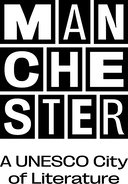 